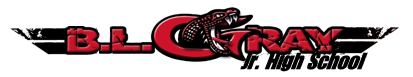 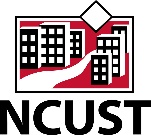 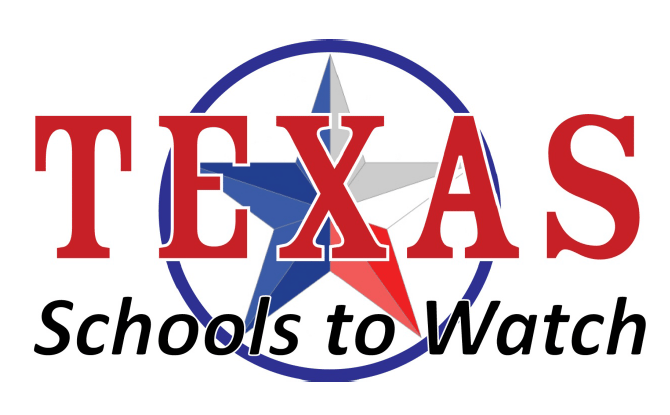 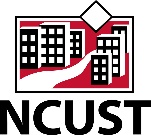 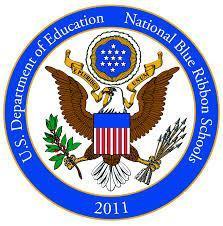 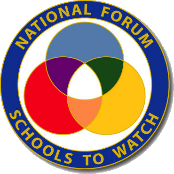 Compacto de Maestro-Padre-Estudiante2019-2020Papel de Maestro:Como maestro, yo, ____________________ hare:Creer que cada estudiante lograra el éxito en el aprendizajeParticipar en oportunidades de Desarrollo Professional que mejoren la enseñanza y el aprendizajeMostrar respeto para cada niño y familiaProporcionar un ambiente propicio para el aprendizajeAyudar a cada estudiante a crecer a su potencialProporcionar actividades de tarea significativas y apropiadas si es necesarioHacer cumplir las reglas de la escuela y del aula de manera justa y consistenteMantener abiertas las líneas de comunicación con estudiantes y padresProporcionar a los padres sobre las expectativas y el progreso de los estudiantesBuscar maneras de involucrar a los padres en los programas escolaresIntegrar la tecnología en el aprendizaje del alumnoImplementar técnicas de gestión disciplinaria diseñadas para mejorar la conducta y alentar a los estudiantes a cumplir con sus responsabilidades como miembros de la comunidad escolarAsegurar que los estudiantes sepan como denunciar situaciones de acosoProporcionar programas de estudio durante Noche de Conocer El MaestroProporcionar tiempo, y responder a las preocupaciones de los padres de manera oportuna Actualizacion oportuna de calificaionesImplementar estándares estatales (TEKS) para lo que los estudiantes deben saber y poder hacerProporcionar notificaciones a los padres sobre la próxima información de clases y recordatorios Papel de Estudiante:Como estudiante, yo, ____________________ hare:Siempre tratare de hacer lo mejor en mi trabajo y comportamiento (ejercitar auto disciplina)Trabajare cooperativamente con mis compañeros de clase, maestros, y personal escolarAsistir a la escuela regularmente y llegar a tiempoMostrar respeto por mi familia, mi escuela, mi maestro, mi clase, otras personas, y yo mismoEnorgullecerse de mi escuela y respetar las instalaciones (sin vandalismo, destrucción, etc.)Creer que aprenderé, alcanzare mis objetivos y alcanzare mis metasCompletaré mi propio trabajo a tiempo y según asignadoSeguir las reglas escolares y de seguridad y cumplir con el manuel del estudianteComunicarme con mis maestros y padres cuando haya una inquietud/problema Reportar situaciones de acoso/bullyingUtilizare la tecnología de manera segura y adecuadaPapel de PadreComo Padre, yo, ____________________ hare:Ver que mi hijo asista a la escuela regularmente y llegue a tiempoProporcionar un ambiente hogareño que aliente a mi hijo a aprenderEstablecer rutinas en el hogar para garantizar la tarea y la finalización de proyectosComunicar regularmente con el maestro de mi hijo (correo electrónico, Skyward, etc.)Hablar con mi hijo sobre las actividades escolares, como lo académico, actividades extracurriculares, atletismo, etc. Respetar y seguir las reglas de estacionamiento y trafico para la seguridad de todas alrededor de la escuelaSer voluntario a la escuela de mi hijo siempre que sea posibleMostrar respeto y apoyo a mi hijo, el maestro, y la escuelaSiempre que sea posible, ayudar en el desarrollo de programas y actividades implementadas para mi hijoParticipar, según corresponda, en las decisiones relacionadas con la educación de mi hijo y fomentar el uso positivo del tiempo extracurricularAnimar a mi hijo a leer en casa todos los días y controlar su tiempo libreMotivar a mi hijo a tener éxito y no darse por vencidoRevisar el progreso de mi hijo a través de Skyward Family Access